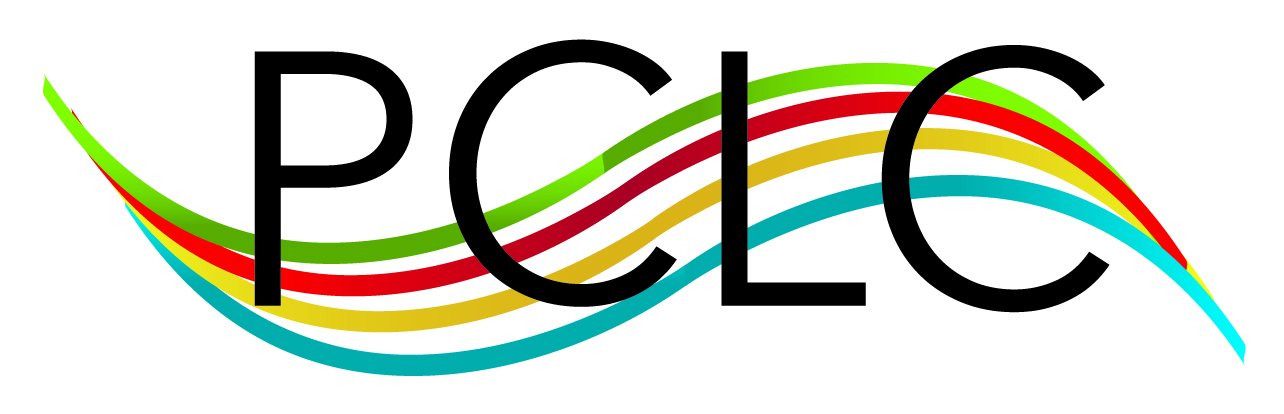 Please return your application form to:Miss T. Musa	The Passmores Co-operative Learning Community Tracyes RoadHarlowEssexCM18 6JHThank you for your interest in the position.T	The following information is necessary to ensure that full consideration can be given to all candidates.  The information given will be treated as confidential.	Please complete the application form in black ink or type and ensure you complete all the sections.  The declaration must be signed and can be found on the reverse of this form.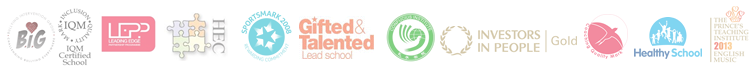 Personal DetailsLast name and title:					First name(s): 					Previous names:					Date of birth:						Home telephone:					Email address:				_____Work telephone:					Work email:						Address:						National Insurance no:				______   Please tick box if you do not wish to be contacted at work 						 Present employment (if currently employed)Employer’s name & address (if applicable)Nature of business:												Job title:						 Date appointed:					Grade/salary spine:					Current salary (point):				Notice required:					Allowance(s) received: Type)s)														Value(s) £Reason for leaving:		Brief outline of duties in your current or most recent job							Previous employment Please include all full time and part time positions. Please list the most recent first and continueon a separate sheet if necessary. Breaks in employment history  If you have had any breaks in employment since leaving school, give details of these periods  and your activities during these times e.g. unemployment, raising family, voluntary work,   training.  Mobility(  Please complete this section if the post includes these requirements  Do you have a valid driving licence?  							 Yes   No  Do you have access to a vehicle which you are able to use for work purposes?       Yes   No  If not, are you able to travel, for work purposes, by another means of transport?  Yes   NoSecondary School Education (Please list most recent first) Continuing Education (University/College/Apprenticeships etc.)     (Please list most recent first) Professional qualifications including details of professionalAssociation membershipDo you hold Qualified Teacher Status (QTS)   Yes   Teacher Ref number:			If yes, please complete the following:Date Statutory Induction Period (if qualified since August 1999)  started:													     completed:			 Other relevant training and development activitiesattended in the last five yearsPlease list the most recent first and continue on a separate sheet if necessaryBrief description/Course title	Date		Organising bodyPlease read the following statements and information relating to your application carefully.  By signing and submitting this form you certify and confirm the declarations are true to the best of your knowledge.DeclarationI certify that, to the best of my belief, the information I have provided is true and I understand that any false information will result, in the event of employment, in disciplinary investigation by the School, and is likely to result in dismissal.Disclosure of Criminal ConvictionsShort-listed candidates will be asked to complete a Self-Disclosure Form (SD2) and, where appropriate, a disclosure/status check will be sought from the Disclosure and Barring Service in the event of a successful application.  A conviction/caution/reprimand will not necessarily be a bar to obtaining employment.Safer Recruitment and Childcare Disqualification ChecksI certify that I am not disqualified from working with children or subject to sanctions imposed by a regulatory body which would restrict me from applying for this post.Short listed candidates applying for a relevant post in a school setting covered by the Childcare (Disqualification) Regulations 2009 (“the Regulations”) will be asked to complete a Disqualification Declaration Form.  A disqualified person may only be employed in a relevant post if they obtain a waiver from Ofsted.  By signing this application form you acknowledge and consent to completing the Disqualification Declaration Form if you are shortlisted for a relevant post in a setting covered by the Regulations.Data Protection Act 1998I hereby give my consent for personal information (including recruitment monitoring data) provided as part of this application to be held on computer or other relevant filing systems and to be shared with other accredited organisations or agencies in accordance with the Data Protection Act 1998.CorrespondenceThank you for applying for this post.  Your interest in working for us is very much appreciated.  It is not our practice to acknowledge receipt of applications.  However, if you would like to be informed of the outcome of your application once the selection process has been completed, then please enclose a stamped addressed envelope.Signed: _______________________________      Date: ________________________EmployerStartdateEnddateJob TitleSalaryReason for leavingSchools(s)FromToQualifications/SubjectsObtained and awarding bodyGradeDatesSchools(s)FromToQualifications/SubjectsObtained and awarding bodyGradeDates